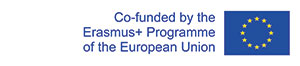 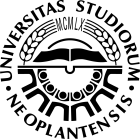 STAFF APPLICATION FORMERASMUS+ PROGRAMME General dataAcademic information (HOME UNIVERSITY: University of Novi Sad)Academic information (HOST UNIVERSITY)Before submitting your application, your are obliged to read and understand UNS Regulation for Erasmus+  (criteria for evaluation): http://www.uns.ac.rs/index.php/univerzitet/dokumenti/send/35-pravilnici/332-pravilnik-erazmus-projekti-mobilnosti I hereby state that my mobility period abroad within Erasmus+ shall not be financed by other sources originating from the EU funds.I hereby confirm that the documents submitted in the application are true and correct and that the data they provide can be used by the persons authorised to check, process, keep and use them for the purposes of participation in the Erasmus+ Call and Erasmus+ mobility.																							Date and place: NAME AND SURNAME:DATE OF BIRTH:PLACE AND STATE OF BIRTH:CITIZENSHIP:Unique Personal Identification Number (JMBG):GENDER:CURRENT ADDRESS:PERMANENT ADDRESS (if different):VALID PHONE NUMBER:E-MAIL:FACULTY / UNIT OF UNS:CATEGORY OF STAFF:DEPARTMENT / UNIT:SCIENTIFIC / PROFESSIONAL FIELD:HAVE YOU EVER RECEIVED ERASMUS+ SCHOLARSHIP?IF YES, HOW MANY TIMES? ALSO, PLEASE PROVIDE THE NAME(S) OF HOST UNIVERSITIES:ARE YOU SUBMITTING PROOF FOR STAFF WITH DISABILITY, AS DESCRIBED IN THE CALL?HOST UNIVERSITY:NAME OF UNIVERSITYPURPOSE OF MOBILITYCOUNTRYHOST UNIVERSITY:PLANNED PERIOD OF MOBILITYPLANNED PERIOD OF MOBILITYPLANNED DATES OF MOBILITYPLANNED DATES OF MOBILITYPLANNED DURATION OF MOBILITY (in days, with travel, in order to cover the proposed Mobility Plan)PLANNED DURATION OF MOBILITY (in days, with travel, in order to cover the proposed Mobility Plan)SUBJECT CODE OF THE FIELD OF MOBILITY (http://www.uis.unesco.org/Education/Pages/international-standard-classification-of-education.aspxSUBJECT CODE OF THE FIELD OF MOBILITY (http://www.uis.unesco.org/Education/Pages/international-standard-classification-of-education.aspxARE YOU APPLYING FOR 2 UNIVERSITIES in this Call?ARE YOU APPLYING FOR 2 UNIVERSITIES in this Call?IF YES, YOU ARE OBLIGED TO:IF YES, YOU ARE OBLIGED TO:SUBMIT 2 SEPARATE COMPLETE APPLICATIONS!SUBMIT 2 SEPARATE COMPLETE APPLICATIONS!IF YES, YOU ARE OBLIGED TO:IF YES, YOU ARE OBLIGED TO:ENTER 1ST CHOICE (priority)ENTER 2ND CHOICEIF YES, YOU ARE OBLIGED TO:IF YES, YOU ARE OBLIGED TO:CONTACT AT HOST UNIVERSITY WHO WILL HOST YOUR MOBILITY (name and position)CONTACT AT HOST UNIVERSITY WHO WILL HOST YOUR MOBILITY (name and position)DO YOU HAVE REQUIRED FOREIGN LANGUAGE COMPETENCES FOR THE TEACHING/TRAINING MOBILITY YOU ARE APPLYING FOR?DO YOU HAVE REQUIRED FOREIGN LANGUAGE COMPETENCES FOR THE TEACHING/TRAINING MOBILITY YOU ARE APPLYING FOR?CHECKLIST: Staff Application Form CHECKLIST: CVCHECKLIST: Passport scanCHECKLIST: Proof of employment at UNS CHECKLIST: E+ Mobility Agreement proposal CHECKLIST: Pre-invitation letter from the Host University; or proof of an Erasmus+ related event participation (staff week, etc) at HostUNICHECKLIST: Proof of foreign language in which mobility is conducted (with indication of the LEVEL) CHECKLIST: Proof of English language (if different from proof of foreign language in which mobility is conducted)CHECKLIST: Proof of international activities and participation in the internationalisation process (read carefully UNS Regulations) CHECKLIST: Subject(s) provided in UNS Course Catalogue: https://www.course-catalogue.uns.ac.rs/ (only for academic staff, if available)CHECKLIST: Proof of being trained to deliver courses in English or another foreign language (only for academic staff, if available)CHECKLIST: Motivation letter (only for administrative staff)CHECKLIST: Any other document required by a specific HOST university indicated in the call CHECKLIST: Signed Statement of Data Protection ComplianceCHECKLIST: Adequate proof of staff with disability, as described in the call (if applicable)